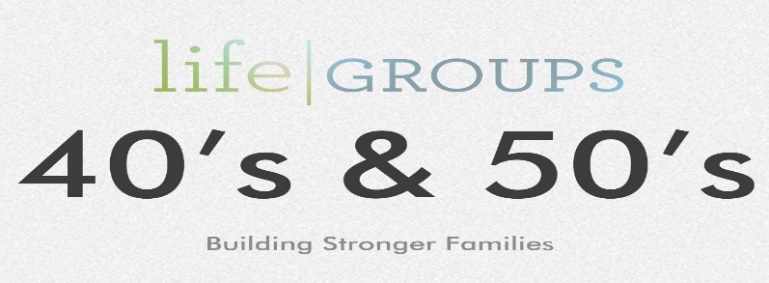 Debt9-12-181967 college freshman were surveyed and asked this question: would you rather have a meaningful philosophy in life, or be financially independent? What would you guess their answer would be? In 1967 it was a meaningful philosophy in life; that changed in the late 80’s. We have become a nation of “I want”:Bigger and newer homeNew carsFancy vacationsSecond homesThe best in everythingThe result has been families are incurring more and more debt, to get what they think they want. 
Listen to Solomon’s advice:  Ecclesiastes 5:10-20Two Value systems:
A worldly value system God centered value systemHow does debt affect us?
Debt creates or fosters stressDebt creates division or blameDebt robs your family (vacations, fun, the opportunity to de-stress)Debt does not allow you to take advantage of opportunitiesDebt means you pay for things more than onceDebt is born out of discontentment Truth’s about MoneyChokes out spiritual truth.
Matthew 13:22
Causes some to set their hopes on the wrong things.
1Tim.6:17
Causes us to pursue things that don’t last.
Matt. 6:19-21
Cash can become our master 
Matt. 6:24We forget that it’s God who gives the power to make wealth.
Deut. 8:18Put God to the test.  - Malachi 3:8Questions:How does “debt”, affect us?What affects did you observe debt having on your family growing up?How have you seen it affect others?How can debt affect marriages? What issues do debts bring out?What are you teaching your kids about debt?Why is delayed gratification so difficult for us to accept?